REGULAMIN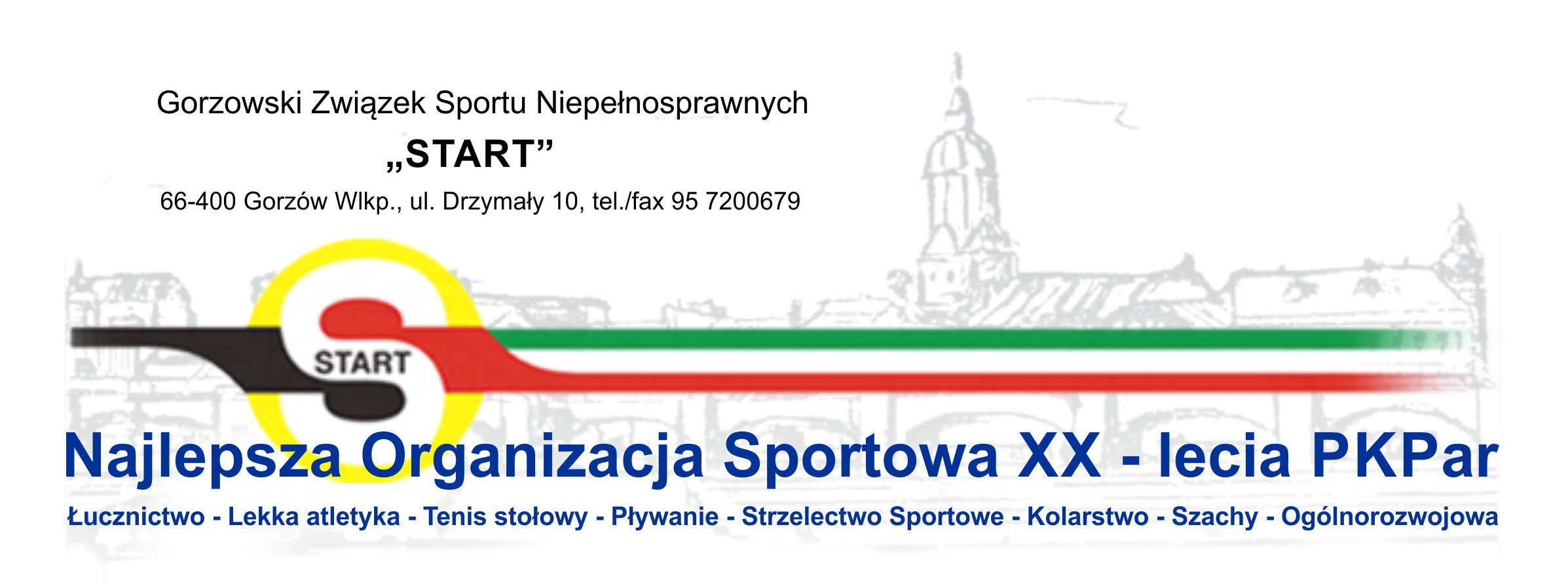 Ogólnopolskich Zawodów Osób Niepełnosprawnych w Strzelectwie SportowymGorzów Wlkp. 28-30.08.2020r.ORGANIZATOR         Organizatorem Zawodów jest Gorzowski Związek Sportu Niepełnosprawnych „START”         ul. Drzymały 10, 66-400 Gorzów Wlkp., tel./fax.: 95 72 00 679, na zlecenie:         Polskiego Związku Sportu Niepełnosprawnych „START”, ul. Trylogii 2/16, 01-982 Warszawa.CEL	1. Wyłonienie najlepszych zawodników w poszczególnych konkurencjach w strzelectwie sportowym przed  Pucharem Polski i Mistrzostwami Polski.         2. Integracja środowiska osób niepełnosprawnych uprawiających strzelectwo sportowe.TERMIN I MIEJSCE       Ogólnopolskie Zawody Osób Niepełnosprawnych w Strzelectwie  Sportowym odbędą się w dniach 28 - 30.08.2020r. w sali sportowej w Zespole Szkół Ogólnokształcących nr 1 w Gorzowie Wlkp. przy 
ul. Puszkina 31. Zakwaterowanie uczestników w dniu 28.08.2020r. w Hotelu Mieszko przy ul. Kos. Gdyńskich 82UCZESTNICTWO      1.  Uczestnikami zawodów będą osoby ze schorzeniami narządu ruchu zgodnie z aktualnymi przepisami.      2. Każdy zawodnik powinien posiadać książeczkę zdrowia z aktualnymi badaniami lekarskimi.      Składy ilościowe oraz imienne poszczególnych reprezentacji prosimy przesyłać na adres Gorzowskiego Związku Sportu Niepełnosprawnych „ START”, ul. Drzymały 10, 66-400 Gorzów Wlkp.,        tel./fax.: 95 72 00 679 lub e-mail: start.gorzowwlkp@gmail.com w nieprzekraczalnym terminie do dnia 14.08.2020r. Do zgłoszeń proszę dołączyć kserokopię orzeczenia o niepełnosprawności. Zgłoszenia nadesłane bez orzeczeń nie będą brane pod uwagę.KONKURENCJE     1. Karabin pneumatyczny  10 m (SH1, SH2):      R3(SH1)               - 60 strzałów ocenianych w postawie leżącej dla kobiet i mężczyzn      R5 (SH2) 	            - 60 strzałów ocenianych w postawie leżącej dla kobiet i mężczyzn       R1 (SH1) 		- 60 strzałów ocenianych w postawie stojącej dla mężczyzn,       R4 (SH2) 		- 60 strzałów dla kobiet i mężczyzn w postawie stojącej      R2 (SH1)		- 60 strzałów ocenianych w postawie stojącej dla kobiet,    		     2.  Pistolet pneumatyczny  10 m (SH1):      P1            - 60 strzałów ocenianych dla mężczyzn       P2            - 60 strzałów ocenianych dla kobiet	         P5           – 40 strzałów openSPOSÓB PRZEPROWADZENIA ZAWODÓWZawody rozegrane zostaną zgodnie z obowiązującymi przepisami  PZSS oraz Rozporządzeniem Rady Ministrów z dn. 29.05.2020r. w sprawie ustanowienia określonych nakazów i zakazów 
w związku z wystąpieniem stanu epidemii (DZ.U.2019r.POZ.1495 oraz z 2020r. POZ.284,322,374,567,875 i 964)        2. Broń i amunicję uczestnicy zabezpieczają we własnym zakresie.PUNKTACJA       1. Indywidualna:       - przeprowadzona będzie w każdej konkurencji.NAGRODY       Za trzy pierwsze miejsca w punktacji indywidualnej zawodnicy otrzymują puchary i nagrody   rzeczowe.IX. ZASADY FINANSOWANIA      1. Koszty związane z organizacją Zawodów oraz koszty wyżywienia i zakwaterowania pokrywa organizator      2. Koszty przejazdu pokrywają jednostki we własnym zakresie. POSTANOWIENIA KOŃCOWE      1. Za bezpieczeństwo podczas zawodów odpowiedzialni są: sędzia główny oraz kierownicy ekip.      2. Organizator zastrzega sobie prawo do zmian w niniejszym regulaminie.      3. O dokładnym terminie, programie i sprawach organizacyjnych zainteresowane jednostki            zostaną powiadomione w oddzielnym komunikacie organizatora.            								 ORGANIZATOR